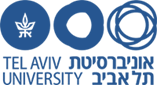 בית הספר להיסטוריה ע"ש צבי יעבץThe Zvi Yavetz School of Historical Studiesהצעת מחקר לקראת התואר "דוקטור לפילוסופיה"בנושא[נא להאיר את השורה כולה ולהדפיס עליה בפונט זהה]נושא המחקר באנגלית[נא להאיר את השורה כולה ולהדפיס עליה בפונט זהה]מוגש ע"י[נא להאיר את השורה כולה ולהדפיס עליה בפונט זהה]בהנחיית[נא להאיר את השורה כולה ולהדפיס עליה בפונט זהה][נא להאיר את כל השורה ולהדפיס עליה את התאריך (חודש ושנה) בפונט זהה]הפקולטה למדעי הרוח ע"ש לסטר וסאלי אנטיןThe Lester and Sally Entin Faculty of Humanities